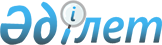 Қарғалы аудандық мәслихатының 2018 жылғы 31 мамырдағы № 239 "Қарғалы ауданының елді мекендері аумағындағы бөлек жергілікті қоғамдастық жиындарын өткізу және жергілікті қоғамдастық жиынына қатысу үшін ауыл, көше, көппәтерлі тұрғын үй тұрғындары өкілдерінің санын айқындау тәртібін бекіту туралы" шешімінің күші жойылды деп тану туралыАқтөбе облысы Қарғалы аудандық мәслихатының 2022 жылғы 3 ақпандағы № 108 шешімі. Қазақстан Республикасының Әділет министрлігінде 2022 жылғы 10 ақпанда № 26777 болып тіркелді
      Қазақстан Республикасының "Қазақстан Республикасындағы жергілікті мемлекеттік басқару және өзін-өзі басқару туралы" Заңының 7 бабына, Қазақстан Республикасының "Құқықтық актілер туралы" Заңының 27 бабына сәйкес, Қарғалы аудандық мәслихаты ШЕШТІ:
      1. Қарғалы аудандық мәслихатының "Қарғалы ауданының елді мекендері аумағындағы бөлек жергілікті қоғамдастық жиындарын өткізу және жергілікті қоғамдастық жиынына қатысу үшін ауыл,көше, көппәтерлі тұрғын үй тұрғындары өкілдерінің санын айқындау тәртібін бекіту туралы" 2018 жылғы 31 мамырдағы № 239 (нормативтік құқықтық актілерді мемлекеттік тіркеу Тізілімінде № 3-6-164 болып тіркелеген) шешімінің күші жойылды деп танылсын.
      2. Осы шешім оның алғашқы ресми жарияланған күнінен кейін күнтізбелік он күн өткен соң қолданысқа енгізіледі.
					© 2012. Қазақстан Республикасы Әділет министрлігінің «Қазақстан Республикасының Заңнама және құқықтық ақпарат институты» ШЖҚ РМК
				
      Қарғалы аудандық мәслихатының хатшысы 

С. Аманжолов
